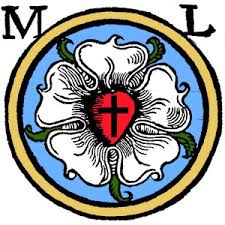 Die LutherroseMartin Luthers HauswappenDer blaue Hintergrund – Symbol des HimmelsDer goldene Ring – Symbol der EwigkeitDie weiße Rose – Symbol für Freude und FriedenDas rote Herz – Symbol für das, woran unser Herz hängtDas Kreuz – Symbol für Jesus ChristusDie LutherroseMartin Luthers HauswappenDer blaue Hintergrund – Symbol des HimmelsDer goldene Ring – Symbol der EwigkeitDie weiße Rose – Symbol für Freude und FriedenDas rote Herz – Symbol für das, woran unser Herz hängtDas Kreuz – Symbol für Jesus ChristusDie LutherroseMartin Luthers HauswappenDer blaue Hintergrund – Symbol des HimmelsDer goldene Ring – Symbol der EwigkeitDie weiße Rose – Symbol für Freude und FriedenDas rote Herz – Symbol für das, woran unser Herz hängtDas Kreuz – Symbol für Jesus ChristusDie LutherroseMartin Luthers HauswappenDer blaue Hintergrund – Symbol des HimmelsDer goldene Ring – Symbol der EwigkeitDie weiße Rose – Symbol für Freude und FriedenDas rote Herz – Symbol für das, woran unser Herz hängtDas Kreuz – Symbol für Jesus ChristusDie LutherroseMartin Luthers HauswappenDer blaue Hintergrund – Symbol des HimmelsDer goldene Ring – Symbol der EwigkeitDie weiße Rose – Symbol für Freude und FriedenDas rote Herz – Symbol für das, woran unser Herz hängtDas Kreuz – Symbol für Jesus ChristusDie LutherroseMartin Luthers HauswappenDer blaue Hintergrund – Symbol des HimmelsDer goldene Ring – Symbol der EwigkeitDie weiße Rose – Symbol für Freude und FriedenDas rote Herz – Symbol für das, woran unser Herz hängtDas Kreuz – Symbol für Jesus Christus